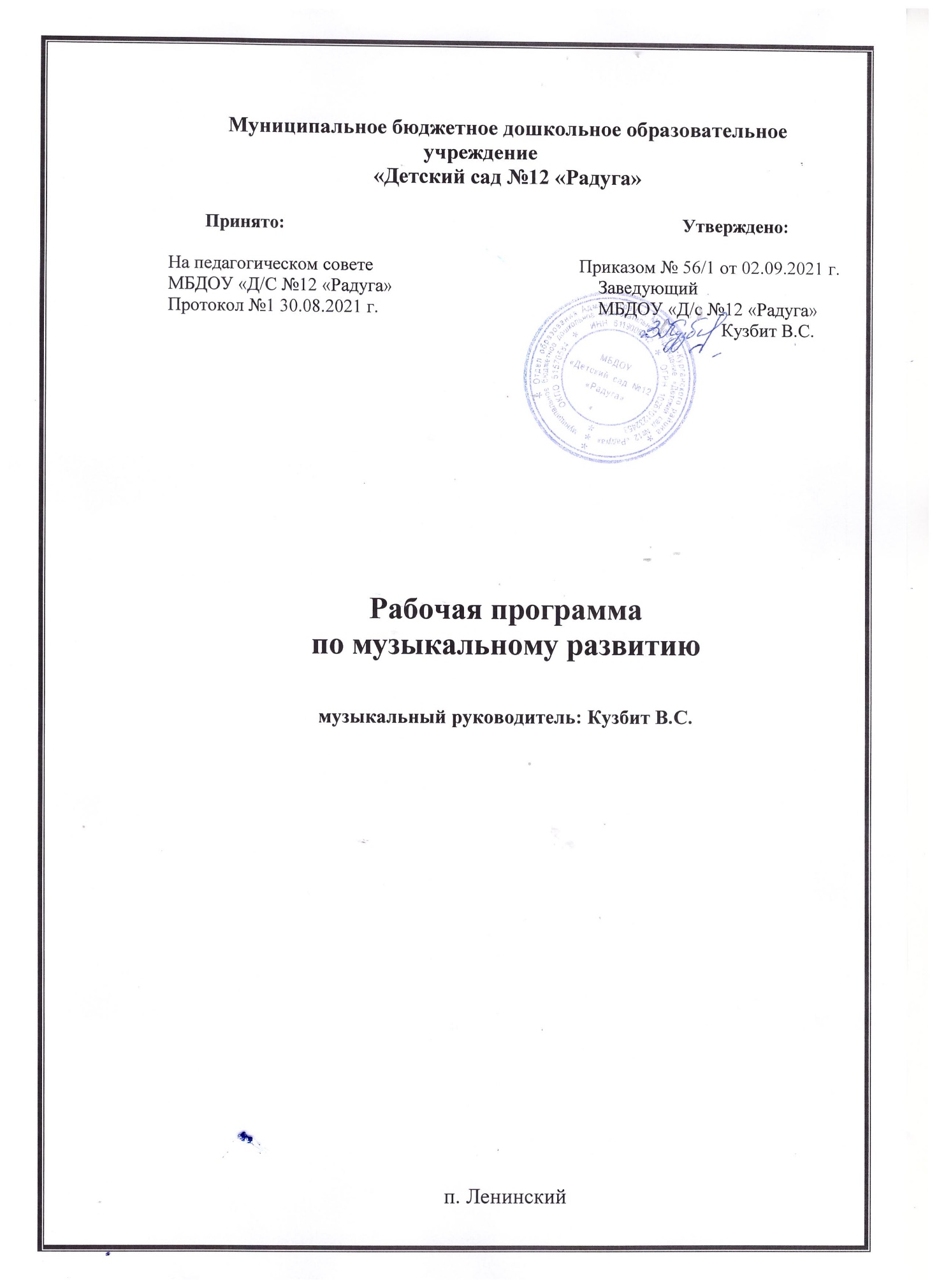 I ЦЕЛЕВОЙ РАЗДЕЛ1.1 Пояснительная запискаРабочая программа (далее Программа) – это индивидуальный инструмент
педагога, с помощью которого он определяет оптимальные и наиболее
эффективные для данного возраста содержание, формы, методы и приёмы
организации образовательного процесса. Рабочая программа формируется на
основе примерной программы дошкольного образования и соответствующего ей
учебно- методического комплекта.Рабочая программа разработана на основании следующих нормативно-правовых документов:Федеральный государственный образовательный стандарт дошкольного
образования (далее ФГОС) Приказ №1155от 17 октября 2013 года;Федеральный закон «Об образовании» от 01.09.2013года;«Санитарно- эпидемические требования к устройству, содержанию и
организации режима работы дошкольных образовательных учреждений» (СанПин 2.4.1.3049-13) утверждённый Постановлением Главного государственного санитарного врача РФ от 15.05.2013г. №26Квалификационный справочник №761 от 26. 08. 2010;           Организация воспитательно-образовательного процесса в МБДОУ «Детский сад №12 «Радуга» базируется на следующих авторских комплексных образовательных программах дошкольного образования: «Радуга» Примерная основная образовательная программа дошкольного образования: научный руководитель Е.В. Соловьёва.           В соответствии с примерной программой «Радуга» организация
образовательной деятельности по музыкальному развитию осуществляется по
методическим рекомендациям И.Г. Галянт Музыкальное развитие детей 2-7 лет
(методическое пособие для специалистов ДОО, 2-е издание)/ И.Г.Галянт М.:Просвещение, 2017.-120 стр.;
                                               Парциальные программы:«Вдохновение» (программа по развитию песенного творчества дошкольников)/ Т.Н. Шикалова – Иж: 2009.-120 стр.«Топ-хлоп малыши» Буренина. Москва, Просвещение, 1999год.Программа «Ладушки», «Ладушки- ясельки» авторы И. Каплунова,     И. Новоскольцева Санкт-Петербург, 2010.Программа «Из детства- в отрочество» (программа для родителей и воспитателей по формированию здоровья и развитию детей от 1 года до 4 лет) под ред. Т. Н. Дороновой.-М.,2005.-120с.Программа реализует инновационный подход программы «Радуга» -
музыкальное развитие детей 2-8 лет: метод. пособие И.Г. Галянт, основанная на
принципе соединения нескольких форм организации творческой музыкальной
деятельности (игр со звуками, звучащими жестами, игр с палочками, на
музыкальных инструментах, театрализованной деятельностью, художественного
творчества) в соответствии с ФГОС ДО, особенности взаимодействия педагога с
семьями воспитанников, дополнительные взаимодействия с воспитателями. Эта
система дышит радостью открытия и созидания нового, проникнута подлинным
уважением к ребёнку, независимо от меры его способностей в области
музыкальной деятельности. Она показывает, как в работе с детьми можно
ориентироваться на процесс роста и развития личности. В разработке музыкального раздела использовалась парциальная программа «Ладушки» И.Н. Каплуновой, И.А. Новоскольцевой, которая представляет собой оригинальную разработку системы музыкальных занятий с дошкольниками. Она учитывает психологические особенности детей, строится на принципах внимания к потребностям и реакциям детей. Для создания атмосферы доверия и партнёрства в музицировании, танцах, играх используется парциальная
программа «Элементарное музицирование с дошкольниками» Т.Э.Тютюнниковой, которая отличается творческим профессиональным подходом
к развитию музыкальных способностей детей, их образного мышления и развитию личности. В разделе пение и песенное творчество использовалась
парциальная программа «Вдохновение» Т.Н.Шикаловой. Она представляет собой систему оригинальных игр и творческих заданий, целостно развивающих детскую личность в спектре композиторской, вокальной, исполнительской, литературной, изобразительной видов деятельности.
1.2 Цели и задачи реализации ПрограммыЗадачи образовательной области «Художественно – эстетическое развитие»:
развитие предпосылок ценностно-смыслового восприятия и понимания
произведений искусства (словесного, музыкального, изобразительного), мира
природы;
становление эстетического отношения к окружающему миру;
формирование элементарных представлений о видах искусства;
восприятие музыки, художественной литературы, фольклора;
стимулирование сопереживания персонажам художественных произведений;
реализация самостоятельной творческой деятельности детей
(изобразительной, конструктивно-модельной, музыкальной и др.)
1.3 Принципы и подходы к формированию ПрограммыПрограмма строится на основе принципов дошкольного образования,
изложенных в ФГОС ДО:
полноценное проживание ребёнком всех этапов детства (младенческого,
раннего и дошкольного возраста), обогащение (амплификация) детского
развития;
построение образовательной деятельности на основе индивидуальных
особенностей каждого ребёнка, при котором сам ребёнок становится
активным в выборе содержания своего образования, становится
субъектом образования (индивидуализация дошкольного образования);
содействие и сотрудничество детей и взрослых, признание ребёнка
полноценным участником (субъектом) образовательных отношений;
поддержка инициативы детей в различных видах деятельности;
сотрудничество образовательной организации с семьёй;
приобщение детей к социокультурным нормам, традициям семьи,  общества и государства;
формирование познавательных интересов и познавательных действий
ребёнка в различных видах деятельности;
возрастная адекватность дошкольного образования (соответствия
условий, требований, методов возрасту и особенностям развития);
учёт этнокультурной ситуации развития детей.
           Для создания ситуации успеха для ребёнка соответствуют принципы работы
педагога, эффективно влияющие на музыкально-творческое воспитание:
изменение роли педагога на основе игрового общения с детьми;
обучение в действии;
позиция лидера.
           Программа построена на принципах интеграции, которые ориентируют
педагога на совместную познавательную деятельность в целостном
интегрированном процессе.
1.4 Возрастные и индивидуальные особенности воспитанников по
                                                музыкальному развитию
Характеристика особенностей развития детей (по возрастам):                                       «Непоседы»: 1-2 годаКлюч возраста. Активность, инициативность и самостоятельность ребёнка
определяется возможностями его самостоятельного перемещения в пространстве.
                                              «Думаю, действуя»: 2-3 годаКлюч возраста. До 5 лет все основные психические процессы- внимание,
память, мышление- носят у ребёнка непроизвольный характер. Это означает, что он не может по собственному желанию сосредоточиться или запомнить, а обращает внимание только на то, что само привлекло его внимание, запоминает
то, что «само запоминается» и т.п. Это важнейшая особенность, которая
определяет характер используемых в работе с детьми методических приёмов.
                                                    «Я сам!»: 3-4 годаКлюч возраста. В период от 2,5 до 3,5 лет ребёнок переживает так
называемый кризис 3 лет. Он начинает осознавать себя отдельным человеческим
существом, имеющим собственную волю. Его поведение - череда «Я хочу!» и «Я
не хочу!», «я буду!» и «я не буду!»
                                  «Любознательные почемучки»: 4-5-летКлюч возраста. Четырёхлетний ребёнок часто задаёт вопрос «Почему?» Ему
становятся интересны связи явлений, причинно-следственные отношения.
                                               «Уже большие»: 5-6 летКлюч возраста. В возрасте около 5 лет в развитии ребёнка происходит большой скачок: появляется способность произвольно управлять своим поведением, а также процессами внимания и запоминания. Теперь ребёнок уже может принять и попытаться выполнить задачу «запомнить», «сосредоточиться».Появление произвольности – решающее изменение в деятельности ребёнка, когда целью последней становится не изменение внешних, окружающих предметов, а овладение собственным поведением.
                           «Мечтатели, помощники, будущие ученики»: 6-8 летКлюч возраста. Произвольность поведения и психических процессов имеет
решающее значение для успешности школьного обучения, ибо означает умение
ребёнка подчинять свои действия требованиям учителя. В школе, как известно,
ребёнок занимается не тем, чем хочется, а прилагает все усилия для достижения
целей, поставленных учителем. Трудность в достижении и удержании таких целей состоит в том, что не всё учебное содержание, даже при самой удачной методике, будет захватывающе интересно для всех детей. Поэтому ребёнок должен не только решать поставленную задачу по содержанию, например, аккуратно писать палочки, но и уметь заставить себя заниматься написанием палочек, когда на самом деле ему хочется рисовать что-то другое, например самолёт.
            1.5 Планируемые результаты освоения ПрограммыСовременные требования Федерального государственного образовательного
стандарта к индивидуализации образования и поддержке инициативы детей в
различных видах деятельности позволяют методологически обосновать
концепцию программы музыкального развития детей дошкольного возраста.Специфика дошкольного детства, а также особенности дошкольного образования (необязательность дошкольного образования, отсутствие ответственности за результат) делают неправомерными требования от ребёнка дошкольного возраста конкретных образовательных достижений и обусловливают необходимость определения результатов освоения образовательной программы в виде целевых ориентиров, которые представляют собой возрастные характеристики возможных достижений ребёнка.К целевым ориентирам относятся следующие характеристики развития
ребёнка дошкольного возраста (к 3 годам):
Ребёнок обладает интересом к стихам, песням и сказкам, рассматриванию
картинки, стремится двигаться под музыку;
проявляет эмоциональный отклик на различные произведения культуры и
искусства;          У ребёнка развита крупная моторика, он стремится осваивать различные виды движения (к 7 годам):
проявляет инициативу и самостоятельность в разных видах деятельности;
ребёнок обладает установкой положительного отношения к миру, к другим
людям и самому себе, обладает чувством собственного достоинства;
активно взаимодействует со сверстниками и со взрослыми, участвует в
совместных играх;
ребёнок обладает развитым воображением, которое реализуется в разных
видах деятельности;
у ребёнка развита крупная и мелкая моторика; он подвижен, вынослив,
владеет основными движениями;
ребёнок проявляет любознательность, склонен наблюдать, экспериментировать; знаком с произведениями детской литературы;
ребёнок способен к принятию собственных решений, опираясь на свои знания и умения в различных видах деятельности.
                              Музыкальные задачи по возрастам:
                                                                1-2 года
воспитывать интерес к музыкальным инструментам, эмоциональную
отзывчивость на звучание музыки;
поддерживать стремление детей реагировать на музыку сосредоточением
или ритмическим движением;
формировать у детей предпосылки к певческой деятельности через развитие
голосовой, а затем и певческой активности, выражающейся в вокализациях,
звукоподражаниях и подпевании под музыку;
учить слушать пение взрослого и его игру на музыкальных инструментах;
закреплять умение подпевать взрослому, подражать его интонациям;
создавать условия для формирования эмоциональной отзывчивости у детей
на литературные произведения и вызывать интерес к ним;
развивать умение слушать художественный текст и адекватно реагировать
на его содержание;
вызывать эмоциональный отклик на ритм, музыкальность народных
произведений, стихов и песенок;
                                                                2-3 года
дать представление о разных способах звукоизвлечения;
знакомить с озвученными игрушками и простейшими шумовыми
музыкальными инструментами;
предоставлять возможность действовать с этими игрушками и
инструментами: нажимать на клавиши, дёргать струны, дуть в свистки,
ударять по барабану ладошкой или специальной палочкой. Извлекать
различные звуки, развивать представления о способах получения разных
звуковых эффектов;
изготавливать вместе с детьми звучащие игрушки – «шумелки» и «гремелки» из подручных средств;
учить детей петь простейшие детские песни;
создавать условия для выразительного свободного движения детей под
разную по характеру музыку;
обогащать опыт слухового восприятия музыки, звучания различных
инструментов, звуков природы, голосов птиц и животных.
                                                                3-4 года
учить петь;
проводить игры и упражнения, направленные на сенсорное развитие в
области восприятия музыки;
создавать условия для шумового ритмического музицирования;
содействовать становлению целеполагания в продуктивной деятельности;
развивать звуковысотный слух и чувство ритма;
поощрять детей свободно и выразительно двигаться под музыку;
знакомить со звучанием и внешним видом различных музыкальных
инструментов;
создавать условия для восприятия музыки как средства передачи чувств и
настроения;
использовать музыку как средство регуляции настроения детей, создания
благоприятного эмоционального фона.
                                                                 4-5 лет
знакомить с жанрами изобразительного искусства и музыки;
давать представление об отражении сказки в музыкальном произведении;
знакомить с различными способами отражения сказочных персонажей в
литературе, изобразительной деятельности, музыке, танце.
                                                             5-6 и 6-8 лет
совершенствовать навыки пения и движения под музыку, развивая чувство
ритма и звуковысотный слух, навыки интонирования;
совершенствовать навыки пения индивидуально;
учить танцевальным движениям под музыку;
побуждать детей к элементарному самостоятельному музицированию:
учить музицировать индивидуально и ансамблем, совершенствуя умение
согласовывать свои действия с действиями партнёров;
создавать ситуации, в которых дети могут самостоятельно использовать
простейшие музыкальные инструменты;
знакомить с творчеством русских композиторов (П.И.Чайковский,
Н.А.Римский-Корсаков)
          В целом решение задач образовательной области «Художественно-эстетическое развитие» направлено на достижение интегральных характеристик развития личности ребёнка как целевых ориентиров дошкольного образования, степень развития которых может существенно варьировать у разных детей в силу различий в условиях жизни и индивидуальных особенностей развития
конкретного ребёнка, которые не противоречат бесконечной множественности
вариантов развития детей. Такая корректная установка ФГОС ДО соответствует
мировому опыту дошкольного образования: не предъявление требований к детям,
а возможные достижения детей как ориентиры для взрослых, которые они могут
соотнести с реальным развитием воспитанников.Таким образом, сформулируем основные задачи музыкального развития
детей:
разностороннее развитие личности ребёнка средствами музыкального
искусства, развитие интереса к явлениям действительности, обогащение
представлений об окружающем мире;
развитие у детей основных музыкальных способностей, воспитание
эмоциональной отзывчивости на музыку, обогащение музыкальных
представлений, развитие чувства ритма, музыкального слуха;
формирование компетенций в различных видах музыкальной деятельности.
       Художественно-творческая компетентность дошкольника                                II СОДЕРЖАТЕЛЬНЫЙ РАЗДЕЛ
2.1 Описание образовательной деятельности детей в области «Художественно                     - эстетическое развитие»: музыкальное развитиеПытаясь найти взаимосвязанное решение музыкальной деятельности и развития творческих способностей детей старшего дошкольного возраста музыкальное развитие Программы ориентируется на одну из самых влиятельных в мире музыкально-педагогическую систему – «Шульверку» К.Орфа. В ней объединяются речь, движение и музыка как генетически и исторически взаимосвязанное единство. Это является основным концептуальным основанием
системы К.Орфа. Философский словарь определяет концепцию как «ведущий
замысел, определённый способ понимания, трактовки какого-либо явления,
внезапное рождение идеи, основной мысли, художественного и другого мотива».Музицирование в программе «Радуга» представлено, как форма организации инновационного процесса, способствует обновлению средств, методов и отслеживанию результатов творческой деятельности детей. Цель таких занятий обеспечить чувство психологической защищённости через адаптацию ребёнка к миру природы, к миру людей, к миру культуры посредством интеграции искусства.Задачи музыкально – творческого воспитания и развития детей Программы в процессе музицирования:
воспитание интереса к музицированию через игровую деятельность;
создание предпосылок к формированию творческого мышления;
воспитание потребности в самовыражении через коллективное и
индивидуальное творчество;
развитие тактильных ощущений (ритмическая пульсация) через звучащие
жесты;
развитие двигательных ощущений через пластическую импровизацию, как
спонтанный отклик на музыку;
развитие речевой активности через звукоподражание;
развитие интонационного слуха через звукоподражание и игру на
музыкальном инструменте;
развитие тембрового слуха через игру на инструментах;
развитие навыков импровизации через слово, жест, звук, движение;
формирование представлений о связи музыки, слова, жеста и движения с
жизнью;
формирование радостного, эмоционального ощущения в процессе общения
с музыкой.
                                                    Сопутствующие задачи:
развивать у детей активный слух;
развивать у детей тембровый, звуковысотный компоненты музыкального
слуха, чувство ритма;
развивать у детей мелкую моторику рук и координацию движений;
развивать у детей способность к построению ассоциативных аналогий
между образами действительности и образами звуковыми, пластическими,
художественными. Таким образом, универсальным средством для
самовыражения в творчески ориентированной среде служит процесс
творческого музицирования и групповые проекты.Рассмотрим подробнее разнообразные формы музыкально – игровой
деятельности, составляющие содержание творчески ориентированной среды.
                                                   Игры – приветствияЦели: развивать у детей эмоциональную отзывчивость; способствовать
адаптации ребёнка в коллективе через общение; развивать речевые интонации,
используя изменения динамики, тембра голоса; научить детей использовать
звучащие жесты для сопровождения ритма имени; находить мелодическую
интонацию имени.Важно отметить ценность игры «Знакомство», с которой начинается встреча
педагога с детьми. Дети в игре не только знакомятся друг с другом, но и учатся
общению, обмениваются информацией. Каждый ребёнок называет себя с
местоимения «Я»: «Я - Маша». Имя ребёнка повторяют все дети, к нему
обращаются индивидуально, все повторяют вариант сопровождения имени,
придумывают к имени аккомпанемент из звучащих жестов, дразнилку, именную
песенку или забавное движение. В процессе игры снимается психологический
зажим, комплекс, ребёнок испытывает положительные эмоции, самоутверждается, верит в себя, любит себя, происходит самоосознание личности.             Игры речевые (логоритмические), пальчиковые игрыЦели: развивать у детей эмоциональную отзывчивость, образно – мыслящий слух, артикуляцию, дикцию, интонации голоса, чувство ритма, используя звучащие жесты для сопровождения текста; тренировать мелкую моторику пальцев и крупных рычагов руки, координацию движений, мышечные и
тактильные ощущения.Логоритмические упражнения служат основой для постижения богатства и
разнообразия ритмов и интонаций; воспитания интонационного, полиритмического и полифонического слуха; подготовки голосового аппарата к
пению. В речевых упражнениях восприятие стиха происходит через зрение, слух,
ощущения. Основой речевых упражнений служит ритмизация слов, связанных с
именами, названиями цветов, животных, птиц, текстами считалок, поговорками,
дразнилками и т.д. Речевые пальчиковые игры приносят детям радость, они
играют словами, звуками, тембрами звуков, красками и оттенками речевых
интонаций, обыгрывают музыку движениями и звучащими жестами.
                                                       Игры с палочкамиЦели: учить детей манипулировать палочками, развивать координацию рук;
менять движения по показу педагога; находить различные приёмы
звукоизвлечения на палочках; ритмично передавать метр и ритм стиха; развивать
у детей ритмический слух; память, реакцию, наблюдательность; способствовать
развитию творческой активности у детей в изобретении ритмов;
Игры с палочками являются подготовительным этапом в игре на музыкальных
инструментах. Ритмичные удары палочками подготавливают ребёнка к умению
чувствовать метр и ритм музыки. Манипулируя палочками, ребёнок изобретает
способ игры, прислушивается к различному звучанию элементарных деревянных
инструментов. Ребёнок одновременно хорошо производит сразу несколько дел:
выполняет игровые движения палочками, проговаривает текст, используя при
этом различные интонации голоса; слушает свою речь, различая тембры голоса;
координирует свои движения; организует свои действия в соответствии с
действиями партнёра по игре, при этом развивает коммуникативные навыки.
                                             Игры со звучащими жестамиЦели: дать детям понятие о человеческом теле; находить и узнавать
инструменты своего тела; сопровождать тексты звучащими жестами; создавать
ритмические модели из звучащих жестов; переносить звучащие жесты на
музыкальные инструменты.Звучащие жесты (термин Г. Кетман) – это игра звуками своего тела,
инструментами, которые дала человеку природа. Пение и танцы с
аккомпанементом звучащих жестов можно организовать в любых условиях, даже
вне помещения, когда нет рядом инструментов и музыкальной техники. В
сочетании с речью и движением звучащие жесты как форма темброво –
ритмического развития характеризуется высокой эффективностью в творческих
групповых моделях и не имеют аналогов в нашей педагогической практике.
Использование звучащих жестов вносит элемент движения, необходимы для
ощущения чувства ритма в музыке. Основные тембры звучащих жестов: притопы,
шлепки, хлопки, щелчки.
                                        Инструментальное музицированиеЦели: познакомить детей с музыкальными инструментами, их устройством,
звукоизвлечнием; развивать у детей тембровый, звуковысотный компоненты
музыкального слуха, чувство ритма, чувство ансамбля, слуховой самоконтроль,
умение анализировать свою игру и игру соседа, творческую активность детей в
импровизации на детских музыкальных инструментах; озвучивать музыкальными
инструментами поэтические образы стихов, сказок, образные речевые игры,
пение, декламацию.
                                              Танцевальные миниатюрыЦели: учить детей свободно ориентироваться в помещении, в пространстве;
создать условия для адаптации ребёнка в коллективе через коммуникативное
двигательное общение; учить самовыражению через движение; с помощью
предмета передавать образы, характеры танцевальных миниатюр;
коммуникативному творческому процессу в изобретении танцевальных моделей;
реагировать сменой движения на характер музыкального сопровождения.Танцевальные движения усваиваются ребёнком быстро и легко, так как
практически нет сложных фиксированных движений. Дидактика разучивания
танца построена на творчестве, изобретательности. Ребёнок не испытывает
страха, дискомфорта от мысли, что делает что-то неправильно: идёт не в ту
сторону; танцует не стой ноги. Все варианты и модели принимаются, апробируются, не критикуются. Ребёнок танцует, как ему нравится, проявляя при
этом выдумку и фантазию; получает удовольствие от движения с предметом,
который помогает передать образ, характер, помогает перевоплотиться. Ребёнок
учится танцевать музыку и стихи. В танце дети учатся общению друг с другом.
     Планируемые результаты музыкальной творческой деятельности детей в
                                                   процессе музицирования:
двигательная активность (раскрепощённость)
речевая активность
проявление элементарной ритмичности
самостоятельная ориентация в пространстве
умение слышать и различать звуки, звучащие жесты, интонации голоса
умение слышать и различать тембры музыкальных инструментов
эмоциональный отклик на музыку
умение выразительно петь, приближаясь к точной интонации
умение передавать музыкально – игровые образы
умение находить пару, двигаться с предметамиСодержание деятельности в образовательной области «Художественно –
эстетическое развитие»:
слушание шума ветра, шелеста листвы, музыки дождя
подбор музыкальных инструментов, звучащих предметов (бумаги,
ореховых скорлупок, металлических предметов, воздушных свистулек),
передающих звуки осени
импровизация на музыкальных инструментах, передача образа с помощью
музыкальных средств: тембра, ритма, динамики
изготовление звучащих предметов (погремушек из орехов, шишек,
желудей; палочек для игры на металлофоне; баночек – шумелок из киндер
– сюрпризов с сыпучим материалом: песком, мелкими камешками, зерном,
скорлупками)
        2.2 Содержание музыкальных разделов рабочей ПрограммыСочетание парциальных программ для осуществления музыкального процесса в группах МБДОУ «Детский сад №12 «Радуга»          Содержание музыкальных разделов рабочей Программы
2.3 Описание образовательной деятельности разных видов и культурных
                                                         практикОрганизация образовательного процесса в детском саду строится с учётом
национально – культурных, демографических, климатических особенностей. В
процессе организации различных видов детской деятельности, дети получают
информацию об истории родного края: знакомятся с традициями и обычаями, особенностями растительного и животного мира Ростовской области.В музыкальной деятельности региональный компонент осуществляется через знакомство с музыкой П.И.Чайковского, народными традициями, песнями, играми, знакомство с музыкальными инструментам. Организация образовательного процесса по осуществлению регионального компонента художественно – эстетического направления отражена в перспективном плане музыкального развития.                               III ОРГАНИЗАЦИОННЫЙ РАЗДЕЛ
3.1. Проектирование образовательного процессаСетка образовательной деятельности по музыкальному развитию дошкольников (музыкальный руководитель Бойко В.А.)3.2 Виды и формы образовательной деятельности, структура                                 музыкального занятия:
занятия (индивидуальны, фронтальные, тематические, комплексные,
доминантные, интегрированные);
развлечения;
утренники;
                                       Структура музыкального занятия
(структура музыкального занятия может варьироваться в соответствии с
                                       усвоением материала детьми)
Музыкально-ритмические движения;
Восприятие музыкальных произведений;
Пение:
-усвоение певческих навыков;
-развитие слуха и голоса;
-песенное творчество;
Музицирование:
-игра на музыкальных инструментах;
Танцы:
-танцевальное творчество;
Игры, хороводы:
-музыкально-игровое творчество.
3.3 Условия реализации программы: особенности организации                     развивающей предметно-пространственной среды (РППС):
обеспечивает максимальную реализацию образовательного потенциала
пространства;
предоставляет возможность общения в совместной деятельности детей и
взрослых и возможность уединения;
способствует реализации образовательной программы;
строится с учётом национально – культурных и климатических условий;
должна быть содержательно – насыщенной, трансформируемой,
полифункциональной, вариативной, доступной и безопасной.
         3.4 наглядный и дидактический материал, используемый на занятияхВ рабочей программе предусмотрено использование:
1. различных видов дидактических игр для музыкального развития детей;
на развитие динамического восприятия;
на развитие ритмического восприятия;
на развитие звуковысотного восприятия;
на развитие тембрового восприятия;
2. Наглядно-образного материала
3. Иллюстраций, мультимедийных методических разработок
4. Наглядно – дидактического материала
5. Игровых атрибутов
6. Карточек с заданием
7. Музыкальных инструментов
3.5 Традиционные праздники и развлечения в детском садуПроведение праздников и развлечений в ДОУ формирует у воспитанников положительные эмоции.
                                                              Задачи:
Формирование мотивации к музыкальной деятельности через пение,
движение, игру, творчество и музицирование;
Формирование у детей мотивации к творчеству через театрализацию;
Формирование мотивации к музыкальной деятельности через знакомство с
художественно – выразительными особенностями народных инструментов;
Знакомство детей с особенностями русских традиций и народных
праздничных гуляний;
Знакомство детей с традициями игры на народных инструментах;
Обогащение словарного запаса ребёнка.
                                                Традиция «Сладкий стол»Мы советуем проводить эту традицию в четверг во время полдника.
Учитывая значение культуры дружеской совместной трапезы для социализации
ребёнка старшего дошкольного возраста, предлагается форма чаепития. Во время
приятного чаепития может завязаться непринуждённая дружеская беседа детей с
педагогами и друг с другом. Содержание бесед обычно отражает те проблемы,
которые волнуют детей в данный момент. Эта традиция не подразумевает
предварительного планирования педагогом темы для разговора и не должна
превращаться в образовательное мероприятие.
                                                          ПраздникиТрадиционными общими праздниками являются: три сезонных праздника на основе народных традиций и фольклорного материала: осенний праздник урожая, праздник встречи или проводов зимы, праздник встречи весны; общегражданские праздники – Новый год, День защитника Отечества, Международный женский день. Планируются также совместные досуговые мероприятия с родителями: «День Матери», спортивные праздники, участие в праздничных мероприятиях СДК «Ленинский».Перспективный план проведения праздничных утренников и развлечений

3.6 Особенности взаимодействия педагога с семьями воспитанниковВзаимодействие с семьями детей строятся на основе сотрудничества и
направлено на осуществление полноценного развития ребёнка, создание равных
условий образования детей не зависимо от достатка семьи, места проживания,
языковой и культурной среды и на выполнение функции сплочения общественного и семейного дошкольного образования. ФГОС ДО ориентирует родителей на участие в реализации Программы, для создания своевременного развития ребёнка. Родители являются участниками всех проектов, независимо от того, какая деятельность в них доминирует.
               Основные формы взаимодействия с родителями воспитанников:
Организация тематических консультаций, папок-передвижек, раскладушек
по разным направлениям художественно – эстетического воспитания
ребёнка;
Организация и проведение конкурсов и выставок детского творчества;
Анкетирование родителей с целью изучения их представлений об
эстетическом воспитании детей;
Участие родителей и детей в театрализованной деятельности: совместная
постановка спектаклей, создание условий, организация декораций и
костюмов;
проведение музыкальных праздников, досугов с привлечением родителей;
совместные мастер-классы по изготовлению атрибутов к праздникам;
обмен фото-видео накопителями с мероприятий детского сада.

                                  План взаимодействия с родителями                                 3.7 Взаимодействие с воспитателямиПлан взаимодействия с воспитателями№ СОДЕРЖАНИЕI ЦЕЛЕВОЙ РАЗДЕЛ1.1 Пояснительная записка 1.2 Цели и задачи программы 1.3 Принципы и подходы к формированию программы 1.4 Возрастные и индивидуальные особенности воспитанников по музыкальному развитию1.5 Планируемые результаты освоения программы II СОДЕРЖАТЕЛЬНЫЙ РАЗДЕЛ2.1 Описание образовательной деятельности детей в области «Художественно-эстетическое развитие»
(музыка)2.2 Содержание музыкальных разделов рабочей программы 2.3 Описание образовательной деятельности разных видов
и культурных практикIII ОРГАНИЗАЦИОННЫЙ РАЗДЕЛ3.1 Проектирование образовательной деятельности 3.2 Виды и формы образовательной деятельности, структура музыкального занятия3.3Условия реализации программы: особенности организации развивающей предметно пространственной среды (РППС)3.4 Наглядный и дидактический материал, используемый на занятиях3.5Традиционные праздники и развлечения. Перспективный план проведения праздничных утренников и развлечений3.6 Особенности взаимодействия педагога с семьями воспитанников3.7 Взаимодействие с воспитателями                    Цели
              Программы «Радуга»                      Задачи
                   Программы «Радуга»Сохранение, укрепление здоровья
ребёнка, формировать привычку к
здоровому образу жизниОбеспечивать охрану здоровья;
Способствовать физическому развитию
Способствовать физиологическому
развитиюСпособствовать своевременному и
полноценному психическому развитию
каждого ребёнкаСпособствовать становлению
деятельности;
Способствовать становлению сознания;Обеспечить каждому ребёнку
возможность радостно прожить период дошкольного детстваЗакладывать основы личностиСоздавать атмосферу эмоционального
комфортаСоздавать условия для творческого
самовыраженияПриобретаемые умения Формируемые качестваэмоционально реагирует на музыку,
движение,
слово, изобразительное творчество;
использует возможности естественного
творческого самовыражения
проявляет творческую активность,
самостоятельность, инициативу;
проявляет психоэмоциональную близость и
единение с коллективом в процессе творчествакоммуникативностьэмоционально реагирует на музыку,
движение,
слово, изобразительное творчество;
использует возможности естественного
творческого самовыражения
проявляет творческую активность,
самостоятельность, инициативу;
проявляет психоэмоциональную близость и
единение с коллективом в процессе творчестваэмоциональностьэмоционально реагирует на музыку,
движение,
слово, изобразительное творчество;
использует возможности естественного
творческого самовыражения
проявляет творческую активность,
самостоятельность, инициативу;
проявляет психоэмоциональную близость и
единение с коллективом в процессе творчестватворческая инициативаэмоционально реагирует на музыку,
движение,
слово, изобразительное творчество;
использует возможности естественного
творческого самовыражения
проявляет творческую активность,
самостоятельность, инициативу;
проявляет психоэмоциональную близость и
единение с коллективом в процессе творчестватворческая активностьпроявляет адекватную или
гармонизированную реакцию;
выражает чувства через движения, звук, жест в
спонтанных ассоциациях, в вариативных
ситуациях;
владеет эмпирическим и ассоциативным
познанием;
умеет находить аналогии в различных видах
художественной деятельности;
быстро осмысливает задание, точно и
выразительно выполняет;
творчески взаимодействует в коллективе
умеет находить способы игры на музыкальных
инструментах;
проявляет фантазию в изобретении новых видов
инструментов;
умеет варьировать, изменять, дополнять
исполнение;
использует звучащие жесты для
сопровождения текста;
умеет создавать ритмические модели из
звучащих жестов;
умеет манипулировать палочками, владеет
координацией рук;
находит различные приёмы звукоизвлечения на
палочках;
точно передаёт метр и ритм стиха;
владеет дыханием, звукообразованием,
артикуляцией, дикцией, интонациями голоса;чувствует ритм стиха и передаёт его голосом;проявляет способность фантазировать;
использует возможности своего тела, голоса;
умеет свободно ориентироваться в пространстве
с предметом;выразительно передаёт музыкально-игровой образ, способен инсценировать;
проявляет пластичность, гибкость движений, координацию;проявляет способность к импровизации движений;умеет интерпретировать художественный образ на основе интеграции музыки, движения, воображения;
проявляет творческое воображение создании оригинальных, речевых, двигательных, инструментальных, графических моделей;использует собственные мелодии в групповых проектах.        самопознаниепроявляет адекватную или
гармонизированную реакцию;
выражает чувства через движения, звук, жест в
спонтанных ассоциациях, в вариативных
ситуациях;
владеет эмпирическим и ассоциативным
познанием;
умеет находить аналогии в различных видах
художественной деятельности;
быстро осмысливает задание, точно и
выразительно выполняет;
творчески взаимодействует в коллективе
умеет находить способы игры на музыкальных
инструментах;
проявляет фантазию в изобретении новых видов
инструментов;
умеет варьировать, изменять, дополнять
исполнение;
использует звучащие жесты для
сопровождения текста;
умеет создавать ритмические модели из
звучащих жестов;
умеет манипулировать палочками, владеет
координацией рук;
находит различные приёмы звукоизвлечения на
палочках;
точно передаёт метр и ритм стиха;
владеет дыханием, звукообразованием,
артикуляцией, дикцией, интонациями голоса;чувствует ритм стиха и передаёт его голосом;проявляет способность фантазировать;
использует возможности своего тела, голоса;
умеет свободно ориентироваться в пространстве
с предметом;выразительно передаёт музыкально-игровой образ, способен инсценировать;
проявляет пластичность, гибкость движений, координацию;проявляет способность к импровизации движений;умеет интерпретировать художественный образ на основе интеграции музыки, движения, воображения;
проявляет творческое воображение создании оригинальных, речевых, двигательных, инструментальных, графических моделей;использует собственные мелодии в групповых проектах.        саморазвитиепроявляет адекватную или
гармонизированную реакцию;
выражает чувства через движения, звук, жест в
спонтанных ассоциациях, в вариативных
ситуациях;
владеет эмпирическим и ассоциативным
познанием;
умеет находить аналогии в различных видах
художественной деятельности;
быстро осмысливает задание, точно и
выразительно выполняет;
творчески взаимодействует в коллективе
умеет находить способы игры на музыкальных
инструментах;
проявляет фантазию в изобретении новых видов
инструментов;
умеет варьировать, изменять, дополнять
исполнение;
использует звучащие жесты для
сопровождения текста;
умеет создавать ритмические модели из
звучащих жестов;
умеет манипулировать палочками, владеет
координацией рук;
находит различные приёмы звукоизвлечения на
палочках;
точно передаёт метр и ритм стиха;
владеет дыханием, звукообразованием,
артикуляцией, дикцией, интонациями голоса;чувствует ритм стиха и передаёт его голосом;проявляет способность фантазировать;
использует возможности своего тела, голоса;
умеет свободно ориентироваться в пространстве
с предметом;выразительно передаёт музыкально-игровой образ, способен инсценировать;
проявляет пластичность, гибкость движений, координацию;проявляет способность к импровизации движений;умеет интерпретировать художественный образ на основе интеграции музыки, движения, воображения;
проявляет творческое воображение создании оригинальных, речевых, двигательных, инструментальных, графических моделей;использует собственные мелодии в групповых проектах.        самовыражениепроявляет адекватную или
гармонизированную реакцию;
выражает чувства через движения, звук, жест в
спонтанных ассоциациях, в вариативных
ситуациях;
владеет эмпирическим и ассоциативным
познанием;
умеет находить аналогии в различных видах
художественной деятельности;
быстро осмысливает задание, точно и
выразительно выполняет;
творчески взаимодействует в коллективе
умеет находить способы игры на музыкальных
инструментах;
проявляет фантазию в изобретении новых видов
инструментов;
умеет варьировать, изменять, дополнять
исполнение;
использует звучащие жесты для
сопровождения текста;
умеет создавать ритмические модели из
звучащих жестов;
умеет манипулировать палочками, владеет
координацией рук;
находит различные приёмы звукоизвлечения на
палочках;
точно передаёт метр и ритм стиха;
владеет дыханием, звукообразованием,
артикуляцией, дикцией, интонациями голоса;чувствует ритм стиха и передаёт его голосом;проявляет способность фантазировать;
использует возможности своего тела, голоса;
умеет свободно ориентироваться в пространстве
с предметом;выразительно передаёт музыкально-игровой образ, способен инсценировать;
проявляет пластичность, гибкость движений, координацию;проявляет способность к импровизации движений;умеет интерпретировать художественный образ на основе интеграции музыки, движения, воображения;
проявляет творческое воображение создании оригинальных, речевых, двигательных, инструментальных, графических моделей;использует собственные мелодии в групповых проектах.        сотрудничествопроявляет адекватную или
гармонизированную реакцию;
выражает чувства через движения, звук, жест в
спонтанных ассоциациях, в вариативных
ситуациях;
владеет эмпирическим и ассоциативным
познанием;
умеет находить аналогии в различных видах
художественной деятельности;
быстро осмысливает задание, точно и
выразительно выполняет;
творчески взаимодействует в коллективе
умеет находить способы игры на музыкальных
инструментах;
проявляет фантазию в изобретении новых видов
инструментов;
умеет варьировать, изменять, дополнять
исполнение;
использует звучащие жесты для
сопровождения текста;
умеет создавать ритмические модели из
звучащих жестов;
умеет манипулировать палочками, владеет
координацией рук;
находит различные приёмы звукоизвлечения на
палочках;
точно передаёт метр и ритм стиха;
владеет дыханием, звукообразованием,
артикуляцией, дикцией, интонациями голоса;чувствует ритм стиха и передаёт его голосом;проявляет способность фантазировать;
использует возможности своего тела, голоса;
умеет свободно ориентироваться в пространстве
с предметом;выразительно передаёт музыкально-игровой образ, способен инсценировать;
проявляет пластичность, гибкость движений, координацию;проявляет способность к импровизации движений;умеет интерпретировать художественный образ на основе интеграции музыки, движения, воображения;
проявляет творческое воображение создании оригинальных, речевых, двигательных, инструментальных, графических моделей;использует собственные мелодии в групповых проектах.      творческое взаимодействиепроявляет адекватную или
гармонизированную реакцию;
выражает чувства через движения, звук, жест в
спонтанных ассоциациях, в вариативных
ситуациях;
владеет эмпирическим и ассоциативным
познанием;
умеет находить аналогии в различных видах
художественной деятельности;
быстро осмысливает задание, точно и
выразительно выполняет;
творчески взаимодействует в коллективе
умеет находить способы игры на музыкальных
инструментах;
проявляет фантазию в изобретении новых видов
инструментов;
умеет варьировать, изменять, дополнять
исполнение;
использует звучащие жесты для
сопровождения текста;
умеет создавать ритмические модели из
звучащих жестов;
умеет манипулировать палочками, владеет
координацией рук;
находит различные приёмы звукоизвлечения на
палочках;
точно передаёт метр и ритм стиха;
владеет дыханием, звукообразованием,
артикуляцией, дикцией, интонациями голоса;чувствует ритм стиха и передаёт его голосом;проявляет способность фантазировать;
использует возможности своего тела, голоса;
умеет свободно ориентироваться в пространстве
с предметом;выразительно передаёт музыкально-игровой образ, способен инсценировать;
проявляет пластичность, гибкость движений, координацию;проявляет способность к импровизации движений;умеет интерпретировать художественный образ на основе интеграции музыки, движения, воображения;
проявляет творческое воображение создании оригинальных, речевых, двигательных, инструментальных, графических моделей;использует собственные мелодии в групповых проектах.         чувство ответственностипроявляет адекватную или
гармонизированную реакцию;
выражает чувства через движения, звук, жест в
спонтанных ассоциациях, в вариативных
ситуациях;
владеет эмпирическим и ассоциативным
познанием;
умеет находить аналогии в различных видах
художественной деятельности;
быстро осмысливает задание, точно и
выразительно выполняет;
творчески взаимодействует в коллективе
умеет находить способы игры на музыкальных
инструментах;
проявляет фантазию в изобретении новых видов
инструментов;
умеет варьировать, изменять, дополнять
исполнение;
использует звучащие жесты для
сопровождения текста;
умеет создавать ритмические модели из
звучащих жестов;
умеет манипулировать палочками, владеет
координацией рук;
находит различные приёмы звукоизвлечения на
палочках;
точно передаёт метр и ритм стиха;
владеет дыханием, звукообразованием,
артикуляцией, дикцией, интонациями голоса;чувствует ритм стиха и передаёт его голосом;проявляет способность фантазировать;
использует возможности своего тела, голоса;
умеет свободно ориентироваться в пространстве
с предметом;выразительно передаёт музыкально-игровой образ, способен инсценировать;
проявляет пластичность, гибкость движений, координацию;проявляет способность к импровизации движений;умеет интерпретировать художественный образ на основе интеграции музыки, движения, воображения;
проявляет творческое воображение создании оригинальных, речевых, двигательных, инструментальных, графических моделей;использует собственные мелодии в групповых проектах.импровизационность
мышления и действийпроявляет адекватную или
гармонизированную реакцию;
выражает чувства через движения, звук, жест в
спонтанных ассоциациях, в вариативных
ситуациях;
владеет эмпирическим и ассоциативным
познанием;
умеет находить аналогии в различных видах
художественной деятельности;
быстро осмысливает задание, точно и
выразительно выполняет;
творчески взаимодействует в коллективе
умеет находить способы игры на музыкальных
инструментах;
проявляет фантазию в изобретении новых видов
инструментов;
умеет варьировать, изменять, дополнять
исполнение;
использует звучащие жесты для
сопровождения текста;
умеет создавать ритмические модели из
звучащих жестов;
умеет манипулировать палочками, владеет
координацией рук;
находит различные приёмы звукоизвлечения на
палочках;
точно передаёт метр и ритм стиха;
владеет дыханием, звукообразованием,
артикуляцией, дикцией, интонациями голоса;чувствует ритм стиха и передаёт его голосом;проявляет способность фантазировать;
использует возможности своего тела, голоса;
умеет свободно ориентироваться в пространстве
с предметом;выразительно передаёт музыкально-игровой образ, способен инсценировать;
проявляет пластичность, гибкость движений, координацию;проявляет способность к импровизации движений;умеет интерпретировать художественный образ на основе интеграции музыки, движения, воображения;
проявляет творческое воображение создании оригинальных, речевых, двигательных, инструментальных, графических моделей;использует собственные мелодии в групповых проектах.независимость мышления
от коллективного мненияпроявляет адекватную или
гармонизированную реакцию;
выражает чувства через движения, звук, жест в
спонтанных ассоциациях, в вариативных
ситуациях;
владеет эмпирическим и ассоциативным
познанием;
умеет находить аналогии в различных видах
художественной деятельности;
быстро осмысливает задание, точно и
выразительно выполняет;
творчески взаимодействует в коллективе
умеет находить способы игры на музыкальных
инструментах;
проявляет фантазию в изобретении новых видов
инструментов;
умеет варьировать, изменять, дополнять
исполнение;
использует звучащие жесты для
сопровождения текста;
умеет создавать ритмические модели из
звучащих жестов;
умеет манипулировать палочками, владеет
координацией рук;
находит различные приёмы звукоизвлечения на
палочках;
точно передаёт метр и ритм стиха;
владеет дыханием, звукообразованием,
артикуляцией, дикцией, интонациями голоса;чувствует ритм стиха и передаёт его голосом;проявляет способность фантазировать;
использует возможности своего тела, голоса;
умеет свободно ориентироваться в пространстве
с предметом;выразительно передаёт музыкально-игровой образ, способен инсценировать;
проявляет пластичность, гибкость движений, координацию;проявляет способность к импровизации движений;умеет интерпретировать художественный образ на основе интеграции музыки, движения, воображения;
проявляет творческое воображение создании оригинальных, речевых, двигательных, инструментальных, графических моделей;использует собственные мелодии в групповых проектах.          спонтанностьпроявляет адекватную или
гармонизированную реакцию;
выражает чувства через движения, звук, жест в
спонтанных ассоциациях, в вариативных
ситуациях;
владеет эмпирическим и ассоциативным
познанием;
умеет находить аналогии в различных видах
художественной деятельности;
быстро осмысливает задание, точно и
выразительно выполняет;
творчески взаимодействует в коллективе
умеет находить способы игры на музыкальных
инструментах;
проявляет фантазию в изобретении новых видов
инструментов;
умеет варьировать, изменять, дополнять
исполнение;
использует звучащие жесты для
сопровождения текста;
умеет создавать ритмические модели из
звучащих жестов;
умеет манипулировать палочками, владеет
координацией рук;
находит различные приёмы звукоизвлечения на
палочках;
точно передаёт метр и ритм стиха;
владеет дыханием, звукообразованием,
артикуляцией, дикцией, интонациями голоса;чувствует ритм стиха и передаёт его голосом;проявляет способность фантазировать;
использует возможности своего тела, голоса;
умеет свободно ориентироваться в пространстве
с предметом;выразительно передаёт музыкально-игровой образ, способен инсценировать;
проявляет пластичность, гибкость движений, координацию;проявляет способность к импровизации движений;умеет интерпретировать художественный образ на основе интеграции музыки, движения, воображения;
проявляет творческое воображение создании оригинальных, речевых, двигательных, инструментальных, графических моделей;использует собственные мелодии в групповых проектах.         вариативностьпроявляет адекватную или
гармонизированную реакцию;
выражает чувства через движения, звук, жест в
спонтанных ассоциациях, в вариативных
ситуациях;
владеет эмпирическим и ассоциативным
познанием;
умеет находить аналогии в различных видах
художественной деятельности;
быстро осмысливает задание, точно и
выразительно выполняет;
творчески взаимодействует в коллективе
умеет находить способы игры на музыкальных
инструментах;
проявляет фантазию в изобретении новых видов
инструментов;
умеет варьировать, изменять, дополнять
исполнение;
использует звучащие жесты для
сопровождения текста;
умеет создавать ритмические модели из
звучащих жестов;
умеет манипулировать палочками, владеет
координацией рук;
находит различные приёмы звукоизвлечения на
палочках;
точно передаёт метр и ритм стиха;
владеет дыханием, звукообразованием,
артикуляцией, дикцией, интонациями голоса;чувствует ритм стиха и передаёт его голосом;проявляет способность фантазировать;
использует возможности своего тела, голоса;
умеет свободно ориентироваться в пространстве
с предметом;выразительно передаёт музыкально-игровой образ, способен инсценировать;
проявляет пластичность, гибкость движений, координацию;проявляет способность к импровизации движений;умеет интерпретировать художественный образ на основе интеграции музыки, движения, воображения;
проявляет творческое воображение создании оригинальных, речевых, двигательных, инструментальных, графических моделей;использует собственные мелодии в групповых проектах.       нестандартностьпроявляет адекватную или
гармонизированную реакцию;
выражает чувства через движения, звук, жест в
спонтанных ассоциациях, в вариативных
ситуациях;
владеет эмпирическим и ассоциативным
познанием;
умеет находить аналогии в различных видах
художественной деятельности;
быстро осмысливает задание, точно и
выразительно выполняет;
творчески взаимодействует в коллективе
умеет находить способы игры на музыкальных
инструментах;
проявляет фантазию в изобретении новых видов
инструментов;
умеет варьировать, изменять, дополнять
исполнение;
использует звучащие жесты для
сопровождения текста;
умеет создавать ритмические модели из
звучащих жестов;
умеет манипулировать палочками, владеет
координацией рук;
находит различные приёмы звукоизвлечения на
палочках;
точно передаёт метр и ритм стиха;
владеет дыханием, звукообразованием,
артикуляцией, дикцией, интонациями голоса;чувствует ритм стиха и передаёт его голосом;проявляет способность фантазировать;
использует возможности своего тела, голоса;
умеет свободно ориентироваться в пространстве
с предметом;выразительно передаёт музыкально-игровой образ, способен инсценировать;
проявляет пластичность, гибкость движений, координацию;проявляет способность к импровизации движений;умеет интерпретировать художественный образ на основе интеграции музыки, движения, воображения;
проявляет творческое воображение создании оригинальных, речевых, двигательных, инструментальных, графических моделей;использует собственные мелодии в групповых проектах. уважение к собеседникупроявляет адекватную или
гармонизированную реакцию;
выражает чувства через движения, звук, жест в
спонтанных ассоциациях, в вариативных
ситуациях;
владеет эмпирическим и ассоциативным
познанием;
умеет находить аналогии в различных видах
художественной деятельности;
быстро осмысливает задание, точно и
выразительно выполняет;
творчески взаимодействует в коллективе
умеет находить способы игры на музыкальных
инструментах;
проявляет фантазию в изобретении новых видов
инструментов;
умеет варьировать, изменять, дополнять
исполнение;
использует звучащие жесты для
сопровождения текста;
умеет создавать ритмические модели из
звучащих жестов;
умеет манипулировать палочками, владеет
координацией рук;
находит различные приёмы звукоизвлечения на
палочках;
точно передаёт метр и ритм стиха;
владеет дыханием, звукообразованием,
артикуляцией, дикцией, интонациями голоса;чувствует ритм стиха и передаёт его голосом;проявляет способность фантазировать;
использует возможности своего тела, голоса;
умеет свободно ориентироваться в пространстве
с предметом;выразительно передаёт музыкально-игровой образ, способен инсценировать;
проявляет пластичность, гибкость движений, координацию;проявляет способность к импровизации движений;умеет интерпретировать художественный образ на основе интеграции музыки, движения, воображения;
проявляет творческое воображение создании оригинальных, речевых, двигательных, инструментальных, графических моделей;использует собственные мелодии в групповых проектах.        толерантностьпроявляет адекватную или
гармонизированную реакцию;
выражает чувства через движения, звук, жест в
спонтанных ассоциациях, в вариативных
ситуациях;
владеет эмпирическим и ассоциативным
познанием;
умеет находить аналогии в различных видах
художественной деятельности;
быстро осмысливает задание, точно и
выразительно выполняет;
творчески взаимодействует в коллективе
умеет находить способы игры на музыкальных
инструментах;
проявляет фантазию в изобретении новых видов
инструментов;
умеет варьировать, изменять, дополнять
исполнение;
использует звучащие жесты для
сопровождения текста;
умеет создавать ритмические модели из
звучащих жестов;
умеет манипулировать палочками, владеет
координацией рук;
находит различные приёмы звукоизвлечения на
палочках;
точно передаёт метр и ритм стиха;
владеет дыханием, звукообразованием,
артикуляцией, дикцией, интонациями голоса;чувствует ритм стиха и передаёт его голосом;проявляет способность фантазировать;
использует возможности своего тела, голоса;
умеет свободно ориентироваться в пространстве
с предметом;выразительно передаёт музыкально-игровой образ, способен инсценировать;
проявляет пластичность, гибкость движений, координацию;проявляет способность к импровизации движений;умеет интерпретировать художественный образ на основе интеграции музыки, движения, воображения;
проявляет творческое воображение создании оригинальных, речевых, двигательных, инструментальных, графических моделей;использует собственные мелодии в групповых проектах.вежливость, деликатность,
тактичностьпроявляет адекватную или
гармонизированную реакцию;
выражает чувства через движения, звук, жест в
спонтанных ассоциациях, в вариативных
ситуациях;
владеет эмпирическим и ассоциативным
познанием;
умеет находить аналогии в различных видах
художественной деятельности;
быстро осмысливает задание, точно и
выразительно выполняет;
творчески взаимодействует в коллективе
умеет находить способы игры на музыкальных
инструментах;
проявляет фантазию в изобретении новых видов
инструментов;
умеет варьировать, изменять, дополнять
исполнение;
использует звучащие жесты для
сопровождения текста;
умеет создавать ритмические модели из
звучащих жестов;
умеет манипулировать палочками, владеет
координацией рук;
находит различные приёмы звукоизвлечения на
палочках;
точно передаёт метр и ритм стиха;
владеет дыханием, звукообразованием,
артикуляцией, дикцией, интонациями голоса;чувствует ритм стиха и передаёт его голосом;проявляет способность фантазировать;
использует возможности своего тела, голоса;
умеет свободно ориентироваться в пространстве
с предметом;выразительно передаёт музыкально-игровой образ, способен инсценировать;
проявляет пластичность, гибкость движений, координацию;проявляет способность к импровизации движений;умеет интерпретировать художественный образ на основе интеграции музыки, движения, воображения;
проявляет творческое воображение создании оригинальных, речевых, двигательных, инструментальных, графических моделей;использует собственные мелодии в групповых проектах.       компетентностьпроявляет адекватную или
гармонизированную реакцию;
выражает чувства через движения, звук, жест в
спонтанных ассоциациях, в вариативных
ситуациях;
владеет эмпирическим и ассоциативным
познанием;
умеет находить аналогии в различных видах
художественной деятельности;
быстро осмысливает задание, точно и
выразительно выполняет;
творчески взаимодействует в коллективе
умеет находить способы игры на музыкальных
инструментах;
проявляет фантазию в изобретении новых видов
инструментов;
умеет варьировать, изменять, дополнять
исполнение;
использует звучащие жесты для
сопровождения текста;
умеет создавать ритмические модели из
звучащих жестов;
умеет манипулировать палочками, владеет
координацией рук;
находит различные приёмы звукоизвлечения на
палочках;
точно передаёт метр и ритм стиха;
владеет дыханием, звукообразованием,
артикуляцией, дикцией, интонациями голоса;чувствует ритм стиха и передаёт его голосом;проявляет способность фантазировать;
использует возможности своего тела, голоса;
умеет свободно ориентироваться в пространстве
с предметом;выразительно передаёт музыкально-игровой образ, способен инсценировать;
проявляет пластичность, гибкость движений, координацию;проявляет способность к импровизации движений;умеет интерпретировать художественный образ на основе интеграции музыки, движения, воображения;
проявляет творческое воображение создании оригинальных, речевых, двигательных, инструментальных, графических моделей;использует собственные мелодии в групповых проектах.       музыкальностьпроявляет адекватную или
гармонизированную реакцию;
выражает чувства через движения, звук, жест в
спонтанных ассоциациях, в вариативных
ситуациях;
владеет эмпирическим и ассоциативным
познанием;
умеет находить аналогии в различных видах
художественной деятельности;
быстро осмысливает задание, точно и
выразительно выполняет;
творчески взаимодействует в коллективе
умеет находить способы игры на музыкальных
инструментах;
проявляет фантазию в изобретении новых видов
инструментов;
умеет варьировать, изменять, дополнять
исполнение;
использует звучащие жесты для
сопровождения текста;
умеет создавать ритмические модели из
звучащих жестов;
умеет манипулировать палочками, владеет
координацией рук;
находит различные приёмы звукоизвлечения на
палочках;
точно передаёт метр и ритм стиха;
владеет дыханием, звукообразованием,
артикуляцией, дикцией, интонациями голоса;чувствует ритм стиха и передаёт его голосом;проявляет способность фантазировать;
использует возможности своего тела, голоса;
умеет свободно ориентироваться в пространстве
с предметом;выразительно передаёт музыкально-игровой образ, способен инсценировать;
проявляет пластичность, гибкость движений, координацию;проявляет способность к импровизации движений;умеет интерпретировать художественный образ на основе интеграции музыки, движения, воображения;
проявляет творческое воображение создании оригинальных, речевых, двигательных, инструментальных, графических моделей;использует собственные мелодии в групповых проектах.     восприимчивостьпроявляет адекватную или
гармонизированную реакцию;
выражает чувства через движения, звук, жест в
спонтанных ассоциациях, в вариативных
ситуациях;
владеет эмпирическим и ассоциативным
познанием;
умеет находить аналогии в различных видах
художественной деятельности;
быстро осмысливает задание, точно и
выразительно выполняет;
творчески взаимодействует в коллективе
умеет находить способы игры на музыкальных
инструментах;
проявляет фантазию в изобретении новых видов
инструментов;
умеет варьировать, изменять, дополнять
исполнение;
использует звучащие жесты для
сопровождения текста;
умеет создавать ритмические модели из
звучащих жестов;
умеет манипулировать палочками, владеет
координацией рук;
находит различные приёмы звукоизвлечения на
палочках;
точно передаёт метр и ритм стиха;
владеет дыханием, звукообразованием,
артикуляцией, дикцией, интонациями голоса;чувствует ритм стиха и передаёт его голосом;проявляет способность фантазировать;
использует возможности своего тела, голоса;
умеет свободно ориентироваться в пространстве
с предметом;выразительно передаёт музыкально-игровой образ, способен инсценировать;
проявляет пластичность, гибкость движений, координацию;проявляет способность к импровизации движений;умеет интерпретировать художественный образ на основе интеграции музыки, движения, воображения;
проявляет творческое воображение создании оригинальных, речевых, двигательных, инструментальных, графических моделей;использует собственные мелодии в групповых проектах.       гармоничностьпроявляет адекватную или
гармонизированную реакцию;
выражает чувства через движения, звук, жест в
спонтанных ассоциациях, в вариативных
ситуациях;
владеет эмпирическим и ассоциативным
познанием;
умеет находить аналогии в различных видах
художественной деятельности;
быстро осмысливает задание, точно и
выразительно выполняет;
творчески взаимодействует в коллективе
умеет находить способы игры на музыкальных
инструментах;
проявляет фантазию в изобретении новых видов
инструментов;
умеет варьировать, изменять, дополнять
исполнение;
использует звучащие жесты для
сопровождения текста;
умеет создавать ритмические модели из
звучащих жестов;
умеет манипулировать палочками, владеет
координацией рук;
находит различные приёмы звукоизвлечения на
палочках;
точно передаёт метр и ритм стиха;
владеет дыханием, звукообразованием,
артикуляцией, дикцией, интонациями голоса;чувствует ритм стиха и передаёт его голосом;проявляет способность фантазировать;
использует возможности своего тела, голоса;
умеет свободно ориентироваться в пространстве
с предметом;выразительно передаёт музыкально-игровой образ, способен инсценировать;
проявляет пластичность, гибкость движений, координацию;проявляет способность к импровизации движений;умеет интерпретировать художественный образ на основе интеграции музыки, движения, воображения;
проявляет творческое воображение создании оригинальных, речевых, двигательных, инструментальных, графических моделей;использует собственные мелодии в групповых проектах.     чувствительностьпроявляет адекватную или
гармонизированную реакцию;
выражает чувства через движения, звук, жест в
спонтанных ассоциациях, в вариативных
ситуациях;
владеет эмпирическим и ассоциативным
познанием;
умеет находить аналогии в различных видах
художественной деятельности;
быстро осмысливает задание, точно и
выразительно выполняет;
творчески взаимодействует в коллективе
умеет находить способы игры на музыкальных
инструментах;
проявляет фантазию в изобретении новых видов
инструментов;
умеет варьировать, изменять, дополнять
исполнение;
использует звучащие жесты для
сопровождения текста;
умеет создавать ритмические модели из
звучащих жестов;
умеет манипулировать палочками, владеет
координацией рук;
находит различные приёмы звукоизвлечения на
палочках;
точно передаёт метр и ритм стиха;
владеет дыханием, звукообразованием,
артикуляцией, дикцией, интонациями голоса;чувствует ритм стиха и передаёт его голосом;проявляет способность фантазировать;
использует возможности своего тела, голоса;
умеет свободно ориентироваться в пространстве
с предметом;выразительно передаёт музыкально-игровой образ, способен инсценировать;
проявляет пластичность, гибкость движений, координацию;проявляет способность к импровизации движений;умеет интерпретировать художественный образ на основе интеграции музыки, движения, воображения;
проявляет творческое воображение создании оригинальных, речевых, двигательных, инструментальных, графических моделей;использует собственные мелодии в групповых проектах.      выразительностьпроявляет адекватную или
гармонизированную реакцию;
выражает чувства через движения, звук, жест в
спонтанных ассоциациях, в вариативных
ситуациях;
владеет эмпирическим и ассоциативным
познанием;
умеет находить аналогии в различных видах
художественной деятельности;
быстро осмысливает задание, точно и
выразительно выполняет;
творчески взаимодействует в коллективе
умеет находить способы игры на музыкальных
инструментах;
проявляет фантазию в изобретении новых видов
инструментов;
умеет варьировать, изменять, дополнять
исполнение;
использует звучащие жесты для
сопровождения текста;
умеет создавать ритмические модели из
звучащих жестов;
умеет манипулировать палочками, владеет
координацией рук;
находит различные приёмы звукоизвлечения на
палочках;
точно передаёт метр и ритм стиха;
владеет дыханием, звукообразованием,
артикуляцией, дикцией, интонациями голоса;чувствует ритм стиха и передаёт его голосом;проявляет способность фантазировать;
использует возможности своего тела, голоса;
умеет свободно ориентироваться в пространстве
с предметом;выразительно передаёт музыкально-игровой образ, способен инсценировать;
проявляет пластичность, гибкость движений, координацию;проявляет способность к импровизации движений;умеет интерпретировать художественный образ на основе интеграции музыки, движения, воображения;
проявляет творческое воображение создании оригинальных, речевых, двигательных, инструментальных, графических моделей;использует собственные мелодии в групповых проектах.  гибкость, пластичностьпроявляет адекватную или
гармонизированную реакцию;
выражает чувства через движения, звук, жест в
спонтанных ассоциациях, в вариативных
ситуациях;
владеет эмпирическим и ассоциативным
познанием;
умеет находить аналогии в различных видах
художественной деятельности;
быстро осмысливает задание, точно и
выразительно выполняет;
творчески взаимодействует в коллективе
умеет находить способы игры на музыкальных
инструментах;
проявляет фантазию в изобретении новых видов
инструментов;
умеет варьировать, изменять, дополнять
исполнение;
использует звучащие жесты для
сопровождения текста;
умеет создавать ритмические модели из
звучащих жестов;
умеет манипулировать палочками, владеет
координацией рук;
находит различные приёмы звукоизвлечения на
палочках;
точно передаёт метр и ритм стиха;
владеет дыханием, звукообразованием,
артикуляцией, дикцией, интонациями голоса;чувствует ритм стиха и передаёт его голосом;проявляет способность фантазировать;
использует возможности своего тела, голоса;
умеет свободно ориентироваться в пространстве
с предметом;выразительно передаёт музыкально-игровой образ, способен инсценировать;
проявляет пластичность, гибкость движений, координацию;проявляет способность к импровизации движений;умеет интерпретировать художественный образ на основе интеграции музыки, движения, воображения;
проявляет творческое воображение создании оригинальных, речевых, двигательных, инструментальных, графических моделей;использует собственные мелодии в групповых проектах.           успешностьпроявляет адекватную или
гармонизированную реакцию;
выражает чувства через движения, звук, жест в
спонтанных ассоциациях, в вариативных
ситуациях;
владеет эмпирическим и ассоциативным
познанием;
умеет находить аналогии в различных видах
художественной деятельности;
быстро осмысливает задание, точно и
выразительно выполняет;
творчески взаимодействует в коллективе
умеет находить способы игры на музыкальных
инструментах;
проявляет фантазию в изобретении новых видов
инструментов;
умеет варьировать, изменять, дополнять
исполнение;
использует звучащие жесты для
сопровождения текста;
умеет создавать ритмические модели из
звучащих жестов;
умеет манипулировать палочками, владеет
координацией рук;
находит различные приёмы звукоизвлечения на
палочках;
точно передаёт метр и ритм стиха;
владеет дыханием, звукообразованием,
артикуляцией, дикцией, интонациями голоса;чувствует ритм стиха и передаёт его голосом;проявляет способность фантазировать;
использует возможности своего тела, голоса;
умеет свободно ориентироваться в пространстве
с предметом;выразительно передаёт музыкально-игровой образ, способен инсценировать;
проявляет пластичность, гибкость движений, координацию;проявляет способность к импровизации движений;умеет интерпретировать художественный образ на основе интеграции музыки, движения, воображения;
проявляет творческое воображение создании оригинальных, речевых, двигательных, инструментальных, графических моделей;использует собственные мелодии в групповых проектах. лидерство, позитивизмпроявляет адекватную или
гармонизированную реакцию;
выражает чувства через движения, звук, жест в
спонтанных ассоциациях, в вариативных
ситуациях;
владеет эмпирическим и ассоциативным
познанием;
умеет находить аналогии в различных видах
художественной деятельности;
быстро осмысливает задание, точно и
выразительно выполняет;
творчески взаимодействует в коллективе
умеет находить способы игры на музыкальных
инструментах;
проявляет фантазию в изобретении новых видов
инструментов;
умеет варьировать, изменять, дополнять
исполнение;
использует звучащие жесты для
сопровождения текста;
умеет создавать ритмические модели из
звучащих жестов;
умеет манипулировать палочками, владеет
координацией рук;
находит различные приёмы звукоизвлечения на
палочках;
точно передаёт метр и ритм стиха;
владеет дыханием, звукообразованием,
артикуляцией, дикцией, интонациями голоса;чувствует ритм стиха и передаёт его голосом;проявляет способность фантазировать;
использует возможности своего тела, голоса;
умеет свободно ориентироваться в пространстве
с предметом;выразительно передаёт музыкально-игровой образ, способен инсценировать;
проявляет пластичность, гибкость движений, координацию;проявляет способность к импровизации движений;умеет интерпретировать художественный образ на основе интеграции музыки, движения, воображения;
проявляет творческое воображение создании оригинальных, речевых, двигательных, инструментальных, графических моделей;использует собственные мелодии в групповых проектах.        открытость миру и людямпроявляет адекватную или
гармонизированную реакцию;
выражает чувства через движения, звук, жест в
спонтанных ассоциациях, в вариативных
ситуациях;
владеет эмпирическим и ассоциативным
познанием;
умеет находить аналогии в различных видах
художественной деятельности;
быстро осмысливает задание, точно и
выразительно выполняет;
творчески взаимодействует в коллективе
умеет находить способы игры на музыкальных
инструментах;
проявляет фантазию в изобретении новых видов
инструментов;
умеет варьировать, изменять, дополнять
исполнение;
использует звучащие жесты для
сопровождения текста;
умеет создавать ритмические модели из
звучащих жестов;
умеет манипулировать палочками, владеет
координацией рук;
находит различные приёмы звукоизвлечения на
палочках;
точно передаёт метр и ритм стиха;
владеет дыханием, звукообразованием,
артикуляцией, дикцией, интонациями голоса;чувствует ритм стиха и передаёт его голосом;проявляет способность фантазировать;
использует возможности своего тела, голоса;
умеет свободно ориентироваться в пространстве
с предметом;выразительно передаёт музыкально-игровой образ, способен инсценировать;
проявляет пластичность, гибкость движений, координацию;проявляет способность к импровизации движений;умеет интерпретировать художественный образ на основе интеграции музыки, движения, воображения;
проявляет творческое воображение создании оригинальных, речевых, двигательных, инструментальных, графических моделей;использует собственные мелодии в групповых проектах.Музыкальные разделыЧем заменяются или дополняютсяВосприятие               Дополнения вносятся из:программы «Ладушки» Праздник каждый день И.А.Каплуновой, И.А НовоскольцевойПение                          Дополнения вносятся из:программа «Вдохновение» Шикалова Т.Н.программа «Ладушки» Праздник каждый день И.А.Каплуновой, и.А.Новоскольцевойсовременного музыкального материала из интернет -ресурсовжурналы «Музыкальная палитра», «Музыкальный руководитель», «Справочник музыкального руководителя», «Колокольчик».Музицирование                Дополнения вносятся из:программа «Учусь творить. Элементарное
музицирование: музыка, речь, движение»
Тютюнниковой Т.Э.музыкальное развитие детей 2-8 лет (методическое пособие для специалистов ДОО,2-е издание)/И.Г.ГалянтМузыкально – ритмические движения,
танцы, игры                  Дополнения вносятся из:программа «Учусь творить. Элементарное музицирование: музыка, речь, движение» Тютюнниковой Т.Э.программа «Топ – хлоп, малыши» А.И.Буренинойпрограмма «Ладушки» Праздник каждый день И.А.Каплуновой, и.А.Новоскольцевой«Са-Фи-Дансе» Ж.Е.Фирилёва, Е.Г.СайкинаМузыкальные
разделыАвтор, название программы, методики или технологииЛитература и пособия для детейВосприятиеТ.И Гризик, И.Г.Галянт, Т.Н.Доронова
под редакцией Е.В.Соловьёвой
программа «Радуга» планирование
работы в детском саду с детьми 2-3, 3-
4, 4-5, 5-6, 6-7лет;И.А.Каплунова, И.А.Новоскольцева
«Ладушки» Праздник каждый деньТ.И Гризик, И.Г.Галянт,
Т.Н.Доронова под редакцией
Е.В.Соловьёвой программа
«Радуга» планирование работы в детском саду с детьми 2-3, 3-4, 4-5, 5-6, 6-7 лет;Радынова О.П. «Слушаем
музыку» М.:«Гуманит. Изд. Центр ВЛАДОС» 1997г., иллюстрации, музыкально-дидактические
пособия;И.А.Каплунова,
И.А.Новоскольцева «Ладушки» Праздник каждый день Издательство «Композитор.СПб.» 2008г.ПениеШикалова Т.Н. Программа
«Вдохновение»;И.А.Каплунова, И.А.Новоскольцева
Программа «Ладушки» - Праздник
каждый день (мл., сред., стар., подг. гр.);Шикалова Т.Н. Песни для детей «Вдохновение» 1-е издание.- Иж.2005-2008 г.г.И.А.Каплунова,
И.А.Новоскольцева «Ладушки»
Праздник каждый день
Издательство-«Композитор.СПб.»
2008г.компакт диски, аудиозаписисб-к «Музыкальная палитра», «Музыкальный руководитель», «Колокольчик».МузицированиеИ.Г.Галянт программа «Радуга», музыкальное развитие детей 2-7 лет;И.Г.Галянт программа «Радуга», музыкальное развитие детей 2-8 лет;Тютюнникова Т.Э.
программа «Учусь творить. Элементарное музицирование: музыка,
речь, движение»Е.Железнова программа «Музыка с мамой»


музыкальное развитие детей 2-8 лет (методическое пособие для специалистов ДОО, 1-е издание)/ И.Г.Галянт - М.: Просвещение, 2013г.музыкальное развитие детей 2-8 лет (методическое пособие для специалистов ДОО, 2-е издание)/ И.Г.Галянт - М.: Просвещение, 2017г.Тютюнникова Т.Э. «Учусь творить. Элементарное
музицирование: музыка, речь,
движение»Екатерина и Сергей Железновы серия «Музыкальные
обучалочки», «Наш оркестр» -
диск Изд. Детских образовательных программ
«ВЕСТЬ-ТДА», 2007г.

Музыкально
ритмические
движения,
танцы, игрыТютюнникова Т.Э.
«Учусь творить. Элементарное
музицирование: музыка, речь, движение»И.А.Каплунова, И.А.Новоскольцева
Программа «Ладушки» - Праздник каждый день (мл., сред., стар., подг. гр.);«Са-Фи-Дансе» танцевально-игровая
программа для детей
Тютюнникова Т.Э.
«Учусь творить. Элементарное музицирование: музыка, речь, движение» М., 2000 г.И.А.Каплунова,
И.А.Новоскольцева Программа «Ладушки» - Праздник каждый день-Издательство – «Композитор СПб», 2008г.«Са-Фи-Дансе» (учебно-метод-ое
пособие для педагогов
дошкольных и школьных учреждений), СПб «Детство
пресс» 2000г.Праздники и
развлеченияИ.А.Каплунова, И.А.Новоскольцева
Программа «Ладушки» - Праздник каждый деньТютюнникова Т.Э.
«Учусь творить. Элементарное
музицирование: музыка, речь, движение»
И.А.Каплунова,
И.А.Новоскольцева Программа
«Ладушки» - Праздник каждый
день-Издательство – «Композитор СПб», 2008г.Тютюнникова Т.Э.
«Учусь творить. Элементарное
музицирование: музыка, речь,
движение» М., 2000г.Журналы «Музыкальная
палитра», «Музыкальный
руководитель», «Справочник
музыкального руководителя»;Интернет- ресурсы.


Понедельник:9.30 – 10.00Вторник:9.30 – 10.00Среда:9.30 – 10.00Четверг:9.30 – 10.00Пятница:9.30 – 10.00Пятница:9.30 – 10.00МесяцРазновозрастная группа «Теремок»Сентябрь День знаний «Вот настал желанный час»Октябрь«Осень золотая» (осенний праздник)«День пожилого человека» (развлечение)Ноябрь«День Матери» (развлечение с родителями)Декабрь«Новогодние приключения» (праздник)ЯнварьМузыкальная гостиная «Пришла коляда» (развлечения)«Зимушка - зима» игровая программаФевраль«Богатырские состязания» спортивное развлечение«Мы мороза не боимся» игровое развлечение на улицеМарт«Мама- солнышко моё»Апрель«Хохотунчик» - праздник смеха (развлечение)Май«Мы помним и чтим этот день» концерт, посвящённый Дню ПобедыМайВыпускной бал «В добрый час»Наименование работыСроки проведенияФотовыстака  «Мы расскажем вам о том, как мы в садикеживём!» Родительское собрание «Музыкальное воспитание дошкольников» Сентябрь«Ярмарка семейного творчества» (конкурс поделок с детьми на тему «Чудо с грядки огорода»)Участие в подготовке и проведении осенних праздников (изготовление костюмов и атрибутов) Октябрь«Слово древнее, святое» (встреча в семейной гостиной,      посвящённая Дню Матери)Консультация «Как изготовить маскарадный костюм без      материальных затрат» НоябрьБеседа «Культура поведения родителей и детей на празднике» Привлечение родителей к изготовлению новогодних костюмов, атрибутов.Декабрь«На санках по горе крутой» зимнее спортивное развлечение Консультация «Роль семьи и детского сада в музыкальном развитии ребёнка» ЯнварьБеседа «Как провести досуг в кругу семьи интересно и с пользой».«Мы играем в паповоз» совместная деятельность с папамиФевраль«Устроим детям праздник» советы в уголки родителей Консультация «Музыкотерапия и её влияние на человека»МартФото-коллаж «Малыши – музыкальный народ»АпрельКонсультация «Влияние музыки на всестороннее развитие ребёнка и необходимость продолжения развитиямузыкальных способностей в школе» МайНаименование работыСроки проведения Подготовка и проведение праздника «День знаний» Знакомство с музыкальным репертуаром на сентябрь, октябрь Участие в педсоветахСентябрь Помощь воспитателям в подготовке и проведения осенних праздников Знакомство с репертуаром на ноябрь Консультация на тему: «Региональный компонент в музыкальной жизни дошкольника»Октябрь Рекомендации по организации праздников, досугов, развлечений в группах Знакомство с репертуаром на декабрьНоябрь Консультация «Роль воспитателя при подготовке детей к празднику»; Подготовка к новогодним праздникам: рекомендации по изготовлению костюмов, распределение ролей Знакомство с репертуаром на январьДекабрь Знакомство с репертуаром на февраль Совместная подготовка к зимним развлечениямЯнварь Консультация «Музыкотерапия» Знакомство с репертуаром на март Подготовка к празднику «День защитника Отечества» Подготовка к обрядовому празднику «Прощай,   Зимушка – Зима!»Февраль Генеральные репетиции с воспитателями к празднику«Мам и бабушек поздравим!» Оформление музыкального зала. Знакомство с репертуаром на апрель Подготовка к музыкально – тематическому развлечению «Хохотунчик» (распределение ролей, подбор костюмов, атрибутов, репетиции с персонажами)Март Оформление зала к развлечению 1 Апреля Знакомство с репертуаром на май Подготовка к тематическому досугу «День Победы» (обменяться музыкой, видеороликами по данной теме, репетиции с ведущими)Апрель Подготовка к выпускным праздникам Консультация на тему «Значение музыкальных занятий с детьми в летний период»Май